Publicado en Valencia el 03/06/2015 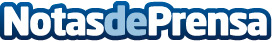 Sesame: Una app para gestionar los recursos humanos desde el móvilEste software de gestión de recursos humanos permite contabilizar horas trabajadas y gestionar las vacaciones de los empleados, entre otras funcionalidadesDatos de contacto:VioletaGarín669079643Nota de prensa publicada en: https://www.notasdeprensa.es/sesame-una-app-para-gestionar-los-recursos Categorias: Emprendedores E-Commerce Software Recursos humanos Dispositivos móviles http://www.notasdeprensa.es